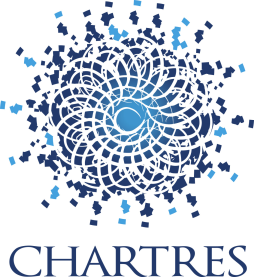 	NOTE	A	TOUS LES SERVICESDGA Ressources Humaines& Modernisation SocialeService Emploi et FormationChartres, le 25 avril 2022La direction de la petite enfance de la ville de Chartres gère 5 établissements de multi-accueil collectif pour accompagner au mieux les enfants de 10 semaines à 4 ans et leurs parents. Elle recrute par voie statutaire ou contractuelle un :Psychologue (H/F)A temps non complet (17h30)à la Direction Petite Enfance (Catégorie A - Cadre d’emplois des psychologues ou Contractuel)Le/la psychologue veille à l’épanouissement et au développement sensori-moteur et psychoaffectif harmonieux des enfants accueillis, directement et indirectement au travers de l’accompagnement des professionnels autour de leur prise en charge quotidienne de l’enfant et le soutien des familles dans leur parentalité.Il/elle est à noter que les interventions du psychologue peuvent chacune s’inscrire dans la prévention comme la remédiation.MISSIONS :Suivi du développement de l’enfantObserver l’enfant ou le groupe d’enfants (comportements individuels et collectifs, interactions et langages): Suivre l’enfant dans son développement global,Analyser des situations ou des comportements difficiles pouvant survenir chez le jeune enfant en collectivité,Repérer des signes révélateurs de troubles éventuels, avec conseil aux équipes et orientation des familles si nécessaires vers prise en charge spécifique.Co-animation des « Réunions de développement de l’Enfant » avec le responsable d’établissement, d’échanges sur l’évolution des enfants accueillis avec retour des observations et sensibilisation des équipes à la dimension psychique des situation (soutien technique et méthodologique à l’observation).Participer à l’élaboration du P.P.A.J.E. préalable à la prise en charge d’un enfant aux besoins spécifiques et/ou en situation de handicap, assortie d’observations régulières de l’enfant.Soutien aux équipes dans leurs pratiquesFavoriser la parole de chacun autour de la vie de l’enfant, le positionnement et la remise en question,Proposer une écoute individuelle/collective pour une prise de distance des situations, concernant tant les enfants que la relation aux parents,Apporter soutien et conseil aux professionnels face à des situations ou des comportements difficiles chez l’enfant en collectivité,Animer les Groupes d’Analyse des Pratiques Professionnelles (G.A.P.P.) pour les professionnelles qui le souhaitent,Favoriser la communication entre les différents acteurs du service dans un travail de liaison et d’échanges, accompagner à l’écoute, l’empathie et la compréhension,Favoriser l’apaisement et guider vers la résolution de situations (potentiellement) conflictuelles, sur la base de l’analyse des rapports réciproques entre la vie psychique et les comportements individuels et collectifs,Soutenir les responsables d’établissement selon la problématique rencontrée : relation aux familles/aux agents, organisation/vie de la structure, rédaction des rapports d’Information Préoccupante, …).Soutien à la parentalitéRencontrer les parents/familles, à leur demande ou sur proposition du responsable d’établissement après concertation, pour toute question ayant trait à leur enfant, en entretien(s) de nature confidentielle, avant orientation vers un intervenant extérieur si besoin,Participer à des actions ponctuelles à l’échelle d’un établissement ou du service, dans le cadre de la mission commune de soutien à la parentalité.Supervision des L.A.E.P. de ChartresAssurer la fonction de superviseur des équipes d’accueillants de trois Lieux d’Accueil Enfants Parents (L.A.E.P.) de la ville de Chartres : Graine d’Eveil, La Maison des Enfants et 1,2,3 Petits pas à Domino.Etre en charge de l’organisation des séances et de la rédaction du bilan annuel présenté lors du Comité de pilotage.Conseil et expertise dans la mise en œuvre de la politique petite enfance et l’offre d’accueil Participer à l’élaboration et à la mise en œuvre des projets éducatifs et pédagogiques des structures. La vision transversale que sa place excentrée lui confère fait de lui/elle un interlocuteur privilégié porteur d’éclairage et d’aide à la décision, notamment dans le volet institutionnel du service (réunions de Direction et d’équipes, animation des réunions mensuelles des Educatrices de Jeunes Enfants avec le responsable de service …). Son expertise du jeune enfant et de la parentalité légitime sa participation à la construction des différents projets par l’apport de bases conceptuelles, la proposition d’outils pédagogiques et de communication… (exemple : la Semaine de la Parentalité).Missions occasionnellesParticiper aux évènements du service (fête petite enfance …)CONDITIONS D’EXERCICE DU POSTE :Contraintes horaires : Organisation de travail autonome, en concertation et selon les besoins des équipes, sur l’amplitude horaire des crèches de 8h à 19h, les lundis, mardis et vendredis.Déplacements :  Déplacements à pied, minibus du Service Petite Enfance, bus de ville, véhicule personnel (permis B exigé et assurance).Votre profil : Vous êtes titulaire d’un DESS/Master II Psychologie clinique ou du développement, Vous disposez d’une expérience de la petite enfance et maitrisez le développement psychoaffectif et sensori-moteur de l’enfant,Vous avez l’aptitude au travail en équipe et l’esprit d’initiativeVous disposez d’une aisance rédactionnelle et l’outil informatique,Vous avez une capacité de recul et d’analyse,Vous êtes mobile, disponible et disposez d’une grande adaptabilité et réactivité.Nos atouts Rémunération statutaire + régime indemnitaire - groupe de fonction A4, Pour les contractuels : CDD de 1 à 3 ans renouvelable Evolution professionnelle : Accessibilité à des formations Possibilité de mutuelle avec prise en charge employeurComité des œuvres sociales : billetterie, activités sportives etc… Restaurant collectifVous souhaitez mettre vos compétences au service du développement de la Ville de Chartres. Rejoignez- nous ! Conformément au principe d’égalité d’accès à l’emploi public, cet emploi est ouvert à tous les candidats remplissant les conditions statutaires requises, définies par le code général de la fonction publique. A compétences égales, toutes les candidatures sont étudiées.Si ce poste vous intéresse, merci de faire parvenir votre candidature (lettre de motivation et CV) à Mairie de Chartres, par mail : recrutement@agglo-ville.chartres.fr, avant le 15 juin 2022.						La Directrice Générale des Services par intérim,						Cécile LAURENT